R.E Long Term Plan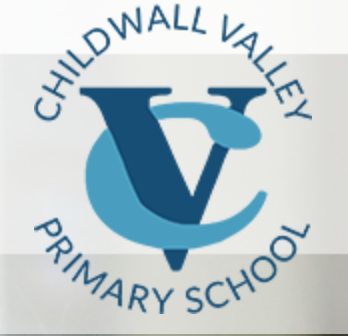 Year Group Autumn 1Autumn 2Spring 1Spring 2Summer 1 Summer 2EYFSF5: Where do we belong? F4 Which times are special and why?F6. What is special about our world? F2 Which people are special and why? F3 Which places are special and why? F1 What stories are special and why? Christians, Hindus, Muslims Christians, Hindus and Jewish people Christians, Muslims and Jewish people Christians, Muslims and Jewish people Christians and Muslims Christians, Hindus and Muslims Year 11.1 Who is a Christian and what do they believe? (part 1)1.6 How and why do we celebrate special and sacred times? (part 1)1.2 Who is a Muslim and what do they believe? (part 1)1.7 What does it mean to belong to a faith community?1.5 What makes some places sacred?1.5 What makes some places sacred?Christians Christians, Muslims, JewishMuslims Christians, Muslims, Jewish Christians, Muslims, Jewish Christians, Muslims, Jewish Year 21.3 Who is Jewish and what do they believe?1.6 How and why do we celebrate special and sacred times? (part 2)1.2 Who is a Muslim and what do they believe? (part 2)1.1 Who is a Christian and what do they believe? (part 2)1.4 How can we learn from sacred books?1.8 How should we care for others and the world, and why does it matter?JewishChristians, Jewish, MuslimMuslimsChristians Christian, Muslim, Jewish Christians and Jewish Year 3L2.8 What does it mean to be a Hindu in Britain today? (part 1)L2.7 What does it mean to be a Christian in Britain today? (part 1)L2.2 Why is the Bible so important to Christians today?L2.5 Why are festivals important to religious communities? (Easter focus)L2.1 What do different people believe about God? (Christian focus and either Hindu or MuslimsL2.4 Why do people pray?HindusChristiansChristians Christians, Hindu, Jewish, Muslim Christians and Hindu/Muslim Christians, Hindus and Muslims Year 4L2.8 What does it mean to be a Hindu in Britain today? (part 2)L2.7 What does it mean to be a Christian in Britain today? (part 2)L2.5 Why are festivals important to religious communities (Eid focus)L2.3 Why is Jesus inspiring to some people?L2.9 What can we learn from religions about deciding what is right and wrong?L2.6 Why do some people think that life is like a journey and what significant experience mark this?HindusChristiansChristians, Hindus, Muslims Jewish ChristiansChristians, Jewish
people, non-religious
people (Humanist)Christians, Hindus and or Jewish Year 5U2.1 Why do some people think God exists?U2.6 What does it mean to be a Muslim in Britain today? (part 1)U2.7 What matters most to Christians and Humanists?U2.2 What would Jesus do? (Can we live by the values of Jesus in the twenty first century?)U2.4 If God is everywhere, why do to a place of worships? (with a focus on a visit to the Church or Mandir)U2.4 If God is everywhere, why do to a place of worships? (with a focus on a visit to the Church or Mandir)Christians, non-religious (Humanists) Muslims Christians and non-
religious
(Humanists)ChristiansChristians, Hindus and Jewish people Christians, Hindus and Jewish people Year 6 U2.6 What does it mean to be a Muslim in Britain today? (part 2) U2.8 What difference does it make to believe in Ahimsa, Grace and/or Ummah?U2.5 Is it better to express your beliefs in arts and architecture or in charity and generosity? (this allows for whole class or project work that recalls past study)Continuing Spring 1U2.3 What do religions say to us when life gets hard? (this allows for whole class or project work that recalls past study about being Christian/Hindu etcContinuing Summer 2 Muslims Christians, Muslims and Hindus (recap) Christians, Muslims and non-religious (Humanists) Christians, Hindus and non-religious responses 